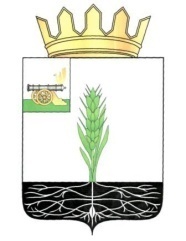 ОТДЕЛ ОБРАЗОВАНИЯ АДМИНИСТРАЦИИ МУНИЦИПАЛЬНОГО ОБРАЗОВАНИЯ «ПОЧИНКОВСКИЙ РАЙОН» СМОЛЕНСКОЙ ОБЛАСТИПРИКАЗот  24 октября 2018 года                                                                           № 347 б О   проведении  муниципальногоэтапа Всероссийской олимпиадышкольников в 2018-2019 учебномгоду           На основании Порядка проведения Всероссийской олимпиады школьников, утвержденного приказом Министерства образования и науки Российской Федерации от 18.11.2013 года № 1252 (в ред. приказа Минобрнауки России от 17.03.2015 года № 249) и приказа Департамента Смоленской области по образованию и  науке от  17.09.2018 года № 792 - ОД      приказываю:	Установить следующие сроки и время начала проведения отбора участников областной олимпиады в муниципальных образованиях:02 ноября 2018 года, 10-00:- история (7,8, 9, 10, 11 классы);          - технология (7,8-9,10-11 классы).ноября 2018 года, 10-00:           - физика (7, 8, 9,10,11 классы);           - технология (7, 8-9,10-11 классы).ноября 2018 года, 10-00:           - обществознание (7, 8, 9,10-11 классы).10 ноября 2018 года, 10-00:русский язык (7-8, 9,10-11 классы);               - физическая культура (7-8, 9-11 классы). ноября  2018 года, 10-00:- основы безопасности жизнедеятельности (7-8, 9, 10-11 классы);иностранный язык (немецкий язык) (7-8, 9-11 классы).ноября  2018 года, 10-00:- основы безопасности жизнедеятельности (7-8, 9, 10-11 классы);-иностранный язык (немецкий язык) – устный тур (7-8, 9-11                классы);астрономия (7, 8, 9, 10, 11 классы).23 ноября  2018 года, 10-00:- математика (7-8, 9, 10, 11 классы);- мировая художественная культура (7-8, 9, 10, 11 классы).24 ноября  2018 года, 10-00:- право (7-8, 9, 10, 11 классы).30 ноября 2018 года, 10-00:биология (7, 8, 9, 10, 11 классы).           01 декабря 2018 года, 10-00:                 - литература (7-8, 9-11 классы);                 - химия (7-8, 9, 10, 11 классы) – теоретический тур; - экономика (7-8, 9-11 классы).            07 декабря 2018 года, 10-00:- химия (9, 10, 11 классы) – практический тур;- информатика (7-8, 9-11 классы).08 декабря 2018 года, 10-00:- экология (7, 8, 9, 10-11 классы);иностранный язык (английский язык) (7-8, 9-11 классы).14 декабря 2018 года, 10-00:- иностранный язык (английский язык) - устный тур (7-8, 9-11 классы).15 декабря 2018 года, 10-00:- география (7, 8, 9, 10, 11 классы).Определить местом проведения олимпиад МБОУ СШ № 1 г. Починка, МБОУ СШ № 2 г. Починка.Утвердить состав оргкомитета муниципального этапа олимпиады школьников (приложение № 1).Утвердить состав  жюри  муниципального этапа олимпиады школьников (приложение  №2).Мамонтовой А.А., старшему менеджеру Отдела образования, Илларионову С.А., менеджеру Отдела образования, Игнатовой Н.В., менеджеру Отдела образования, Рожковой Н.Н., менеджеру Отдела образования,                                обеспечить внесение данных о победителях и призерах отбора, участников областной олимпиады, в базу данных участников олимпиады на сайте Департамента Смоленской области по образованию и науке  до 21 декабря 2018 года.Мамонтовой А.А., старшему менеджеру Отдела образования, Илларионову С.А., менеджеру Отдела образования, Игнатовой Н.В., Рожковой Н.Н., менеджеру Отдела образования, обеспечить проведение муниципального этапа Всероссийской предметной олимпиады школьников в установленные сроки.Контроль за исполнением настоящего приказа возложить на                 Тарасенкову Н.М., ведущего специалиста Отдела образования.Начальник Отдела образования                                                  Н.В. Ковжарова С приказом ознакомлены:                         Тарасенкова Н.М.Мамонтова А.А   Илларионов С.А.Игнатова Н.В.Рожкова Н.Н.Приложение № 1 к приказу                                                                                                   № 347 б от 24.10. 2018 года                                                                                                         Состав оргкомитета муниципального этапа Всероссийской олимпиады школьниковКовжарова Н.В. – председатель, начальник Отдела образования. Тарасенкова Н.М. – заместитель председателя, ведущий  специалист Отдела образования.Королькова О.Л. – секретарь, менеджер Отдела образования. Мамонтова А.А. – старший менеджер Отдела образования.Игнатова Н.В. – менеджер Отдела образования.Илларионов С.А. - менеджер Отдела образования. Рожкова Н.Н. - менеджер Отдела образования.Приложение № 2 к приказу                                                                                                   № 347 б от 24 .10. 2018 года                                                                                                         Состав предметных жюриИностранный язык Английский языкЧеремисина Т. В., учитель МБОУ Шаталовской СШ Позднякова М. В., председатель, учитель МБОУ Шаталовской СШСорокина Т.С.,  учитель МБОУ СШ № 1 г. ПочинкаМартина Н. В., учитель МБОУ Мурыгинской СШФедосеенкова А.В., учитель МБОУ СШ № 2 г. ПочинкаКовжарова Н.В., начальник Отдела образованияТарасенкова Н.М., ведущий специалист Отдела образованияНемецкий языкКулешова С.Ю., учитель МБОУ Княжинской ОШСавченкова Т. В., учитель МБОУ Стодолищенской СШМихалькова З. В., председатель, учитель МБОУ Лучесской ОШКовжарова Н.В., начальник Отдела образованияТарасенкова Н.М., ведущий специалист Отдела образованияИстория Кабанова Т.В.,  председатель, учитель МБОУ СШ № 2 г. ПочинкаСтепанов В.В., учитель МБОУ Прудковской  СШСтаровойтова Л.А.,  учитель МБОУ Мачулинской ОШБастракова Л.К., учитель МБОУ Переснянской СШОбществознание Савченкова И.В., учитель МБОУ Мурыгинской СШГорбачева Н.А., учитель МБОУ СШ № 1 г. ПочинкаИгнащенков В.Н., учитель МБОУ Шаталовской СШПавлова А.С., председатель, учитель МБОУ СШ №2 г. ПочинкаСкоблякова Е.В., учитель МБОУ Стодолищенской  СШ Право Горбачева Н.А., председатель, учитель МБОУ СШ № 1 г. ПочинкаПанькив И.Р., учитель МБОУ СШ № 2 г. ПочинкаПестрецова В.И., учитель МБОУ СШ № 1 г. Починка Мамонтова А.А., старший менеджер Отдела образованияМатематика Мартыненкова Г.А., председатель, учитель МБОУ Прудковской СШЛухтенкова Н.А., учитель МБОУ СШ № 1 г. ПочинкаРезакова Г.А., учитель МБОУ СШ № 2 г. ПочинкаНиколаева Е.В., учитель МБОУ СШ № 2 г. ПочинкаКулагина Т.В., учитель МБОУ СШ № 1 г. ПочинкаКозлова З.А.,учитель МБОУ Мачулинской ОШФизика Илларионова Г.Ф., председатель учитель МБОУ Прудковской СШОсипова С.Н., учитель МБОУ СШ № 2 г. ПочинкаФилимонова Е.В., учитель МБОУ Стодолищенской  СШИнформатика Борисова С.А., председатель, учитель МБОУ СШ № 2 г. ПочинкаМолчанов С.А., учитель МБОУ Васьковской СШКарпенкова М.В. – учитель МБОУ Дивинской СШ БиологияНевзорова В.П., председатель, учитель МБОУ СШ № 1 г. ПочинкаШлапакова С.В., учитель МБОУ Прудковской СШ Гореликова С.В., учитель МБОУ Мурыгинской СШАнтонова Л.В., учитель МБОУ Переснянской СШВоронина Г.Н., учитель МБОУ Шаталовской СШАнахова Н.А., учитель МБОУ Дивинской СШИнсапова Д.Е., учитель МБОУ Стодолищенской СШЭкология     1. Невзорова В.П., председатель, учитель МБОУ СШ № 1 г. Починка     2. Самойлова В.А., учитель МБОУ Лучесской ОШ     3. Шлапакова С.В., учитель МБОУ Прудковской СШ Химия Михалева Т.Н., председатель, учитель МБОУ Шаталовской СШ Марченкова Т.В., учитель МБОУ Прудковской СШ Илларионова Ю.С., учитель МБОУ СШ № 2 г. ПочинкаГеография Бурсова А.А., председатель, учитель МБОУ Дивинской СШ Михальченкова Л.Н., учитель МБОУ Княжинской ОШ Полякова О.В., учитель МБОУ СШ № 2 г. ПочинкаАнтонова Л.В., учитель МБОУ Переснянской СШРусский язык Егорова О.В., председатель, учитель МБОУ Шаталовской СШЩербакова Е.А., учитель МБОУ СШ № 2 г. Починка Покладова Т.Н., учитель МБОУ СШ № 1 г. Починка Иванченко О.М., учитель МБОУ СШ № 1 г. Починка  Шептунова Т.В., учитель МБОУ СШ № 2 г. ПочинкаЗуськова Т.А., учитель МКОУ Климщинской  СШ Кузьменкова Т.А., учитель МБОУ Стодолищенской СШСотченкова И.В., учитель МБОУ Прудковской СШ Мамонтова А.А., старший менеджер Отдела образованияЛитература Егорова О.В., председатель, учитель МБОУ Шаталовской СШИванченко О. М., учитель МБОУ СШ № 1 г. Починка Петрова М.В., учитель МБОУ Прудковской  СШ  Столярова А.А., учитель МБОУ СШ № 1 г. ПочинкаДмитриева Г.И., учитель МБОУ СШ №1 г. Починка Калтыгина Е.Е., учитель МБОУ СШ № 2 г. ПочинкаАбдулова М.В., учитель МБОУ Переснянской СШПавлюченкова М.Н., учитель МКОУ Климщинской  СШ Мамонтова А.А., старший менеджер Отдела образованияФизическая культура Петроченкова Л.А. – председатель, учитель МБОУ Прудковской СШСамофаева О.М., учитель МБОУ СШ № 1 г. ПочинкаБодунова Т.М., учитель МБОУ Лучесской  ОШКовалев С.Е, учитель МБОУ СШ № 2 г. ПочинкаФомченков А.Н., учитель МБОУ Стодолищенской СШТимошенкова О.В., учитель МБОУ Мурыгинской СШБольт Ю.В., учитель МБОУ СШ № 2 г. ПочинкаЧоколюк А.В., учитель МБОУ Княжинской ОШОБЖКузнецов П.Л., председатель,  учитель МБОУ Стригинской ОШ Игнащенков В.Н., учитель МБОУ Шаталовской СШ Трапезников М.П., учитель МБОУ СШ №1 г. Починка    Анисимов В.А., учитель МБОУ Дивинской  СШПантюхов В.А., учитель МБОУ Васьковской СШ МХККалинкина Е.А., председатель, учитель МБОУ СШ № 2 г. ПочинкаКуролесова Е.В., учитель МБОУ Шаталовской СШГлушакова О.Ф., учитель МБОУ СШ № 1 г. ПочинкаТехнология     1. Мамичев Д.И., председатель, учитель МБОУ Шаталовской СШ    2. Строгова Е.Е., учитель МБОУ Лучесской ОШ    3. Кузьмина И.Н., учитель МБОУ СШ № 2 г. Починка